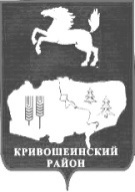 АДМИНИСТРАЦИЯ  КРИВОШЕИНСКОГО РАЙОНАПОСТАНОВЛЕНИЕ	  17.09.2018                                                                                                                            № 470								с. КривошеиноТомской областиО внесении изменений в Устав Муниципального казенного общеобразовательного учреждения «Никольская основная общеобразовательная школа»	В связи с ликвидацией Филиала начального общего образования Муниципального казенного общеобразовательного учреждения «Никольская основная общеобразовательная школа» в селе Карнаухово, ПОСТАНОВЛЯЮ:1. Утвердить изменения в Устав Муниципального казенного  общеобразовательного учреждения «Никольская основная общеобразовательная школа» согласно приложению к настоящему постановлению.2. Директору Муниципального казенного  общеобразовательного учреждения «Никольская основная общеобразовательная школа» (С.П. Черноскутова) зарегистрировать изменения в Устав учреждения в соответствии с действующим законодательством. 3.  Настоящее постановление вступает в силу с даты его подписания.        4. Настоящее постановление подлежит опубликованию в Сборнике нормативных правовых актов Администрации Кривошеинского района и размещению в сети «Интернет» на официальном сайте муниципального образования Кривошеинский район.        5. Контроль за исполнением настоящего постановления оставляю за собой.Глава Кривошеинского района(Глава Администрации)						                         С.А.ТайлашевКустова Мария Федоровна 838251 2 19 74Прокуратура; Управление образования  1 экз.; МКОУ  «Никольская ООШ» 3 экз.Приложение к  постановлению                                                                                             от 17.09.2018 г.  № 470                                                                                     Изменения в УставМуниципального казенного общеобразовательного учреждения«Никольская основная общеобразовательная школа»1.  В главу 1 «Общие положения» внести следующие изменения:1.1. Пункт 1.13. изложить в следующей редакции:«1.13. Учреждение не имеет филиалов и представительств.»;         1.2. В пункте 1.14. слова «(обучающиеся в 5 -9 классах)» заменить словами «(обучающиеся в 1 -9 классах)».